Załącznik 1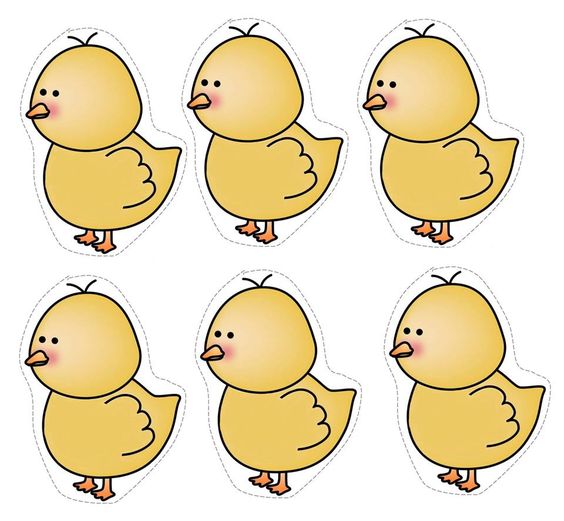 Załącznik 2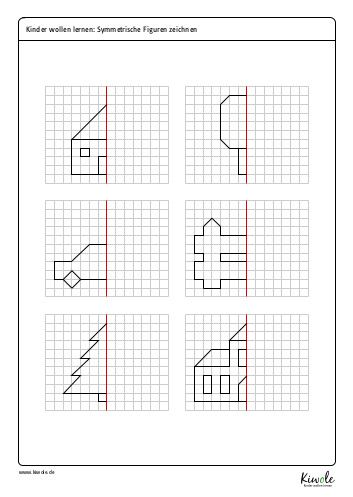 Temat kompleksowy:
Wiosna na wsiPiątek16.04.20215. Wiosenne prace na wsiRozwijanie mowy; poznawanie narzędzi niezbędnych do pracy na wsi. Rozwijanie sprawności fizycznej.Witamy Was serdecznie w piątkowy poranek.  Mamy nadzieję, że miło wspólnie spędzimy czas.Zabawa Dzieci i ich mamy – dopasowywanie zdjęcia/obrazku przedstawiającego zwierzęce mamy i ich potomstwo.Zabawa Gdzie schowały się kurczaczki? - Rodzic chowa w domu 10 sylwet kurczaków – Załącznik 1. Dziecko ich szukają. Po odnalezieniu określa miejsca ich schowania, posługując się odpowiednimi przyimkami.Karta pracy cz.4, s.10 -  rozmowy dotyczące wiosennych prac na wsi.Pole            Na polach rozpoczęły się prace: orka, bronowanie kultywatorami gleby oraz             jej  wałowanie, a następnie siew i sadzenie roślin.            −− Dawniej nie było traktorów. Co wykorzystywano do prac polowych?            −− Co robią ludzie w ogródkach? Co jest im potrzebne do pracy?Sad            W sadzie wiosną (w marcu) właściciele przycinają gałęzie drzew i krzewów,               opryskują drzewa, bielą wapnem ich pnie.            −− Dlaczego są wykonywane takie prace?Zwierzęta wiejskie            Rolnicy przez cały rok codziennie muszą dbać o zwierzęta. Np. krowy muszą               być dojone kilka razy dziennie.−− Czy praca rolnika jest łatwa?Zestaw ćwiczeń gimnastycznych z gazetą  https://youtu.be/HkPdFnGRFGwZeszyt w kratkę – kolejna stronaKarta pracy – zabawy z kodowaniem  - Załącznik 2.      Do zobaczenia